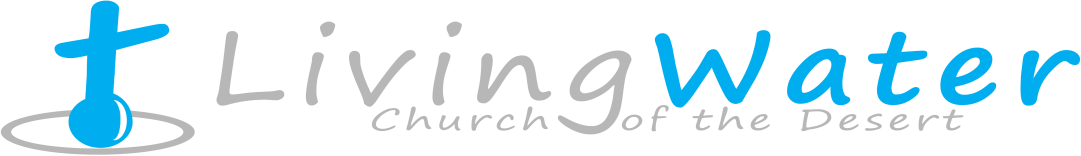                                        July 16, 2017                                 Jesus Defeats Death!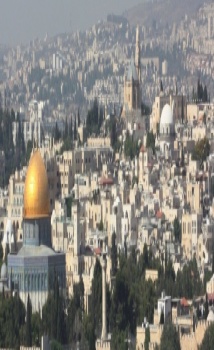                                               John # 11   “Did I not tell you that if you believe you will see the glory of God?       Message-Jesus Defeats Death- John #11                                                                                                                                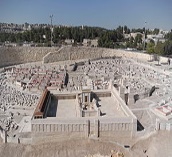             1. The PROPHECY of Jesus in Bethany                              2. The PRESENCE of Jesus  in distress.                               3. The LANGUAGE of Jesus  over tomb.                               4. The AUTHORITY of Jesus over death                                 Schedule for July 16-July 21, 2017Wednesday     6 pm - Prayer Service.                          7 pm - Worship Service and the study of the Book of  James.                                     8 pm - Fellowship on every Wednesday.Thursday        7 pm - Street Fair University in Downtown, Palm Springs.                                                       Saturday        11 am -Prayer for the sick, the church and revival in our country. 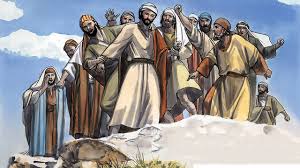 Sunday             9 am-Prayers Service to 9:45.                         10 am-Worship Service                         10:30 am-Children Ministry from 10:30 am until 11:10 am.                         10:30 am-Youth Ministry until 11:15.               p r a y . e v a n g e l i z e . d i s c i p le                                                                                                                                                                           Wednesday Worship Service                        We study the Book of James at 7 PM.                Wisdom is more important than gold and silver! We will study the wisdom of  Solomon, the wisest man ever. We will study the wisdom of  David, a man after God’s own heart.We will study the wisdom of  Daniel who conquered the Promise Land.    1.Great Resurrections in the Bible:     EXAMPLES of resurrections in the Bible:    The resurrection of the Widow of Zarephath’s son-1 Kings 17   The resurrection of the Schunamite, woman’s son   The resurrection of the death man touching the bones of Elisha-2 Kg.13.   The resurrection of the son of the widow of Cain;   The resurrection of the daughter of Jairus!   The resurrection of the Lazarus in the presence of village people!2. CHOIR REHEARSAL is scheduled for Wednesday, July 19, 2017 at 6 PM. 3) Water Baptism:  Let us know in advanced if you would like to be baptized.  Pray for the believers that were baptized last Sunday. Every Wednesday at 6 PM you can attend classes in order to learn more about water baptism. 4. YOU ARE INVITED: Thursday at 7 PM to be a part of The  University  of Street Fair. We meet at 7 PM in front of Ruby’s Restaurant, in downtown. 5. FEEDING THE POOR: We still continue to feed the poor. If you would like to donate food, you can do it on Wednesday from 6-8PM and on Sunday for 9-11:30 AM. The Church has a food pantry after Wednesday Worship Service  for those families that are in need. Any food donations are really appreciated. Remember Proverbs 10:3," The Lord will not allow the righteous to hunger… 6.Discipleship:  39 But the salvation of the righteous is from the Lord; He is their strength in the time of trouble. 40 And the Lord shall help them and deliver them; He shall deliver them from the wicked, And save them..."Psalms 37:39-40.7. Discipleship : Every Wednesday from 6-7 PM and on Saturday from 11-12 AM. Jesus called us to be His disciple and His ambassadors!                      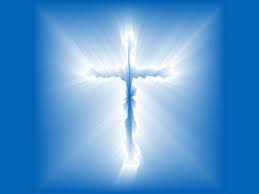 Living Water Church                                                              Visit the website:                                                                                                 www.livingwaterps.org       The Dead Man is Walking1. The cry with a loud voice  -    John 11:432. The command to Lazarus -    John 11:433. The grave cloths removed -   John 11:444. The dead man is walking   -   John 11:445. The freedom to walk again -  John 11:446. Many Jews believe in Jesus- John 11:457. The enemies’ plot to kill Him- John 11:478. The priests saw Jesus’ signs-John 11:47